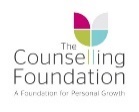 THE COUNSELLING FOUNDATION PLACEMENT REGISTRATION FORM 2019-2020THE COUNSELLING FOUNDATION PLACEMENT REGISTRATION FORM 2019-2020THE COUNSELLING FOUNDATION PLACEMENT REGISTRATION FORM 2019-2020THE COUNSELLING FOUNDATION PLACEMENT REGISTRATION FORM 2019-2020THE COUNSELLING FOUNDATION PLACEMENT REGISTRATION FORM 2019-2020THE COUNSELLING FOUNDATION PLACEMENT REGISTRATION FORM 2019-2020THE COUNSELLING FOUNDATION PLACEMENT REGISTRATION FORM 2019-2020THE COUNSELLING FOUNDATION PLACEMENT REGISTRATION FORM 2019-2020THE COUNSELLING FOUNDATION PLACEMENT REGISTRATION FORM 2019-2020THE COUNSELLING FOUNDATION PLACEMENT REGISTRATION FORM 2019-2020THE COUNSELLING FOUNDATION PLACEMENT REGISTRATION FORM 2019-2020THE COUNSELLING FOUNDATION PLACEMENT REGISTRATION FORM 2019-2020THE COUNSELLING FOUNDATION PLACEMENT REGISTRATION FORM 2019-2020THE COUNSELLING FOUNDATION PLACEMENT REGISTRATION FORM 2019-2020THE COUNSELLING FOUNDATION PLACEMENT REGISTRATION FORM 2019-2020THE COUNSELLING FOUNDATION PLACEMENT REGISTRATION FORM 2019-2020THE COUNSELLING FOUNDATION PLACEMENT REGISTRATION FORM 2019-2020This form must be word processed and emailed to CLINICALHEADS@COUNSELLINGFOUNDATION.ORGThis form must be word processed and emailed to CLINICALHEADS@COUNSELLINGFOUNDATION.ORGThis form must be word processed and emailed to CLINICALHEADS@COUNSELLINGFOUNDATION.ORGThis form must be word processed and emailed to CLINICALHEADS@COUNSELLINGFOUNDATION.ORGThis form must be word processed and emailed to CLINICALHEADS@COUNSELLINGFOUNDATION.ORGThis form must be word processed and emailed to CLINICALHEADS@COUNSELLINGFOUNDATION.ORGThis form must be word processed and emailed to CLINICALHEADS@COUNSELLINGFOUNDATION.ORGThis form must be word processed and emailed to CLINICALHEADS@COUNSELLINGFOUNDATION.ORGThis form must be word processed and emailed to CLINICALHEADS@COUNSELLINGFOUNDATION.ORGThis form must be word processed and emailed to CLINICALHEADS@COUNSELLINGFOUNDATION.ORGThis form must be word processed and emailed to CLINICALHEADS@COUNSELLINGFOUNDATION.ORGThis form must be word processed and emailed to CLINICALHEADS@COUNSELLINGFOUNDATION.ORGThis form must be word processed and emailed to CLINICALHEADS@COUNSELLINGFOUNDATION.ORGThis form must be word processed and emailed to CLINICALHEADS@COUNSELLINGFOUNDATION.ORGThis form must be word processed and emailed to CLINICALHEADS@COUNSELLINGFOUNDATION.ORGThis form must be word processed and emailed to CLINICALHEADS@COUNSELLINGFOUNDATION.ORGThis form must be word processed and emailed to CLINICALHEADS@COUNSELLINGFOUNDATION.ORGPERSONAL DETAILSPERSONAL DETAILSPERSONAL DETAILSPERSONAL DETAILSPERSONAL DETAILSPERSONAL DETAILSPERSONAL DETAILSPERSONAL DETAILSPERSONAL DETAILSPERSONAL DETAILSPERSONAL DETAILSPERSONAL DETAILSPERSONAL DETAILSPERSONAL DETAILSPERSONAL DETAILSPERSONAL DETAILSPERSONAL DETAILSNAMEPHONE NUMBERPHONE NUMBERPHONE NUMBERADDRESSEMAILTHERAPISTSTART DATE WITH THERAPISTSTART DATE WITH THERAPISTSTART DATE WITH THERAPISTSTART DATE WITH THERAPISTDo you currently hold an enhanced DBS Certificate valid within 3 years?If you do not have a DBS, you will need to have one in place before you start to see clients Do you currently hold an enhanced DBS Certificate valid within 3 years?If you do not have a DBS, you will need to have one in place before you start to see clients Do you currently hold an enhanced DBS Certificate valid within 3 years?If you do not have a DBS, you will need to have one in place before you start to see clients Do you currently hold an enhanced DBS Certificate valid within 3 years?If you do not have a DBS, you will need to have one in place before you start to see clients Do you currently hold an enhanced DBS Certificate valid within 3 years?If you do not have a DBS, you will need to have one in place before you start to see clients Do you currently hold an enhanced DBS Certificate valid within 3 years?If you do not have a DBS, you will need to have one in place before you start to see clients Do you currently hold an enhanced DBS Certificate valid within 3 years?If you do not have a DBS, you will need to have one in place before you start to see clients Do you currently hold an enhanced DBS Certificate valid within 3 years?If you do not have a DBS, you will need to have one in place before you start to see clients Do you currently hold an enhanced DBS Certificate valid within 3 years?If you do not have a DBS, you will need to have one in place before you start to see clients Do you currently hold an enhanced DBS Certificate valid within 3 years?If you do not have a DBS, you will need to have one in place before you start to see clients Do you currently hold an enhanced DBS Certificate valid within 3 years?If you do not have a DBS, you will need to have one in place before you start to see clients YesYesYesNoCOURSE DETAILS:COURSE DETAILS:COURSE DETAILS:COURSE DETAILS:COURSE DETAILS:COURSE DETAILS:COURSE DETAILS:COURSE DETAILS:COURSE DETAILS:COURSE DETAILS:COURSE DETAILS:COURSE DETAILS:COURSE DETAILS:COURSE DETAILS:COURSE DETAILS:COURSE DETAILS:COURSE DETAILS:YEAR (i.e. Diploma 1)YEAR (i.e. Diploma 1)LOCATIONLOCATIONLOCATIONLOCATIONDAY OF STUDYDAY OF STUDYTIMETIMETIMETIMEPLACEMENT DETAILS: PLACEMENT DETAILS: PLACEMENT DETAILS: PLACEMENT DETAILS: PLACEMENT DETAILS: PLACEMENT DETAILS: PLACEMENT DETAILS: PLACEMENT DETAILS: PLACEMENT DETAILS: PLACEMENT DETAILS: PLACEMENT DETAILS: PLACEMENT DETAILS: PLACEMENT DETAILS: PLACEMENT DETAILS: PLACEMENT DETAILS: PLACEMENT DETAILS: PLACEMENT DETAILS: Please number each centre in order of preference 1 to 5. You must choose at least two.Please number each centre in order of preference 1 to 5. You must choose at least two.Please number each centre in order of preference 1 to 5. You must choose at least two.Please number each centre in order of preference 1 to 5. You must choose at least two.Please number each centre in order of preference 1 to 5. You must choose at least two.Please number each centre in order of preference 1 to 5. You must choose at least two.Please number each centre in order of preference 1 to 5. You must choose at least two.Please number each centre in order of preference 1 to 5. You must choose at least two.Please number each centre in order of preference 1 to 5. You must choose at least two.Please number each centre in order of preference 1 to 5. You must choose at least two.Please number each centre in order of preference 1 to 5. You must choose at least two.Please number each centre in order of preference 1 to 5. You must choose at least two.Please number each centre in order of preference 1 to 5. You must choose at least two.Please number each centre in order of preference 1 to 5. You must choose at least two.Please number each centre in order of preference 1 to 5. You must choose at least two.Please number each centre in order of preference 1 to 5. You must choose at least two.Please number each centre in order of preference 1 to 5. You must choose at least two.ST ALBANSBROXBOURNELUTONLUTONSTEVENAGESTEVENAGESTEVENAGEBEDFORDBEDFORDBEDFORDPlease state if you currently have a placement and if so where?Please state if you currently have a placement and if so where?Please state if you currently have a placement and if so where?Please state if you currently have a placement and if so where?Please state if you currently have a placement and if so where?Please state if you currently have a placement and if so where?Please state if you currently have a placement and if so where?Please state if you currently have a placement and if so where?Please state if you currently have a placement and if so where?Please state if you currently have a placement and if so where?Please state if you currently have a placement and if so where?Please state if you currently have a placement and if so where?Please state if you currently have a placement and if so where?Please state if you currently have a placement and if so where?Please state if you currently have a placement and if so where?Please state if you currently have a placement and if so where?Please state if you currently have a placement and if so where?Please state if you are currently applying for another external placement and if so where?Please state if you are currently applying for another external placement and if so where?Please state if you are currently applying for another external placement and if so where?Please state if you are currently applying for another external placement and if so where?Please state if you are currently applying for another external placement and if so where?Please state if you are currently applying for another external placement and if so where?Please state if you are currently applying for another external placement and if so where?Please state if you are currently applying for another external placement and if so where?Please state if you are currently applying for another external placement and if so where?Please state if you are currently applying for another external placement and if so where?Please state if you are currently applying for another external placement and if so where?Please state if you are currently applying for another external placement and if so where?Please state if you are currently applying for another external placement and if so where?Please state if you are currently applying for another external placement and if so where?Please state if you are currently applying for another external placement and if so where?Please state if you are currently applying for another external placement and if so where?Please state if you are currently applying for another external placement and if so where?Please state below if you have any connections with our counselling centres or staff. Please state below if you have any connections with our counselling centres or staff. Please state below if you have any connections with our counselling centres or staff. Please state below if you have any connections with our counselling centres or staff. Please state below if you have any connections with our counselling centres or staff. Please state below if you have any connections with our counselling centres or staff. Please state below if you have any connections with our counselling centres or staff. Please state below if you have any connections with our counselling centres or staff. Please state below if you have any connections with our counselling centres or staff. Please state below if you have any connections with our counselling centres or staff. Please state below if you have any connections with our counselling centres or staff. Please state below if you have any connections with our counselling centres or staff. Please state below if you have any connections with our counselling centres or staff. Please state below if you have any connections with our counselling centres or staff. Please state below if you have any connections with our counselling centres or staff. Please state below if you have any connections with our counselling centres or staff. Please state below if you have any connections with our counselling centres or staff. SUPERVISION AVAILABILITYSUPERVISION AVAILABILITYSUPERVISION AVAILABILITYSUPERVISION AVAILABILITYSUPERVISION AVAILABILITYSUPERVISION AVAILABILITYSUPERVISION AVAILABILITYSUPERVISION AVAILABILITYPLEASE PLACE AN X NEXT TO ALL THE WEEKLY SUPERVISION SESSIONS YOU CAN ATTEND. YOU MUST CHOOSE AT LEAST ONE FROM EACH OF YOUR CHOSEN CENTRES.PLEASE PLACE AN X NEXT TO ALL THE WEEKLY SUPERVISION SESSIONS YOU CAN ATTEND. YOU MUST CHOOSE AT LEAST ONE FROM EACH OF YOUR CHOSEN CENTRES.PLEASE PLACE AN X NEXT TO ALL THE WEEKLY SUPERVISION SESSIONS YOU CAN ATTEND. YOU MUST CHOOSE AT LEAST ONE FROM EACH OF YOUR CHOSEN CENTRES.PLEASE PLACE AN X NEXT TO ALL THE WEEKLY SUPERVISION SESSIONS YOU CAN ATTEND. YOU MUST CHOOSE AT LEAST ONE FROM EACH OF YOUR CHOSEN CENTRES.PLEASE PLACE AN X NEXT TO ALL THE WEEKLY SUPERVISION SESSIONS YOU CAN ATTEND. YOU MUST CHOOSE AT LEAST ONE FROM EACH OF YOUR CHOSEN CENTRES.PLEASE PLACE AN X NEXT TO ALL THE WEEKLY SUPERVISION SESSIONS YOU CAN ATTEND. YOU MUST CHOOSE AT LEAST ONE FROM EACH OF YOUR CHOSEN CENTRES.PLEASE PLACE AN X NEXT TO ALL THE WEEKLY SUPERVISION SESSIONS YOU CAN ATTEND. YOU MUST CHOOSE AT LEAST ONE FROM EACH OF YOUR CHOSEN CENTRES.PLEASE PLACE AN X NEXT TO ALL THE WEEKLY SUPERVISION SESSIONS YOU CAN ATTEND. YOU MUST CHOOSE AT LEAST ONE FROM EACH OF YOUR CHOSEN CENTRES.ST ALBANSST ALBANSST ALBANSST ALBANSST ALBANSST ALBANSST ALBANSST ALBANSMONDAYMONDAYTUESDAYTUESDAYWEDNESDAYWEDNESDAYTHURSDAYTHURSDAY2:30pm to 4pm10am to 11:30am1:40pm to 3:20pm11am to 12:30pm11:45am to 1:15am2pm to 3:30pm12:15pm to 1:45pm12:15pm to 1:45pm3:25pm to 4:55pm2:15pm to 3:45pmBROXBOURNEBROXBOURNEBROXBOURNEBROXBOURNEBROXBOURNEBROXBOURNEBROXBOURNEBROXBOURNEMONDAYMONDAYTUESDAYTUESDAYWEDNESDAYWEDNESDAYTHURSDAYTHURSDAY12pm to 1:30pm1pm to 2:30pm10:15am to 11:45am2:30pm to 4pm12pm to 1:30pmLUTONLUTONLUTONLUTONLUTONLUTONLUTONLUTONMONDAYMONDAYTUESDAYTUESDAYWEDNESDAYWEDNESDAYTHURSDAYTHURSDAY1:15pm to 2:45pm1:30pm to 3pm10:15am to 11:45am3pm to 4:30pm4pm to 5:30pm6pm to 7:30pmSTEVENAGESTEVENAGESTEVENAGESTEVENAGESTEVENAGESTEVENAGESTEVENAGESTEVENAGEMONDAYMONDAYTUESDAYTUESDAYWEDNESDAYWEDNESDAYTHURSDAYTHURSDAY9:30am to 11am9:15am to 10:45am10:15am to 11:45am11:30am to 1pm12pm to 1:30pmBEDFORDBEDFORDBEDFORDBEDFORDBEDFORDBEDFORDBEDFORDBEDFORDMONDAYMONDAYTUESDAYTUESDAYWEDNESDAYWEDNESDAYTHURSDAYTHURSDAY4pm to 5:30pm3:15pm to 4:45pm1:45pm to 3:15pm6pm to 7:30 pm5:45pm to 7:15pmPlease tell us your current availability to see clients, outside of training and supervision?Please tell us your current availability to see clients, outside of training and supervision?Please tell us your current availability to see clients, outside of training and supervision?Please tell us your current availability to see clients, outside of training and supervision?Please tell us your current availability to see clients, outside of training and supervision?Please tell us your current availability to see clients, outside of training and supervision?Please tell us your current availability to see clients, outside of training and supervision?Please tell us your current availability to see clients, outside of training and supervision?IS THERE ANYTHING ELSE YOU WOULD LIKE TO ADD REGARDING YOUR PLACEMENT?IS THERE ANYTHING ELSE YOU WOULD LIKE TO ADD REGARDING YOUR PLACEMENT?IS THERE ANYTHING ELSE YOU WOULD LIKE TO ADD REGARDING YOUR PLACEMENT?IS THERE ANYTHING ELSE YOU WOULD LIKE TO ADD REGARDING YOUR PLACEMENT?IS THERE ANYTHING ELSE YOU WOULD LIKE TO ADD REGARDING YOUR PLACEMENT?IS THERE ANYTHING ELSE YOU WOULD LIKE TO ADD REGARDING YOUR PLACEMENT?IS THERE ANYTHING ELSE YOU WOULD LIKE TO ADD REGARDING YOUR PLACEMENT?IS THERE ANYTHING ELSE YOU WOULD LIKE TO ADD REGARDING YOUR PLACEMENT?